ZAHVALA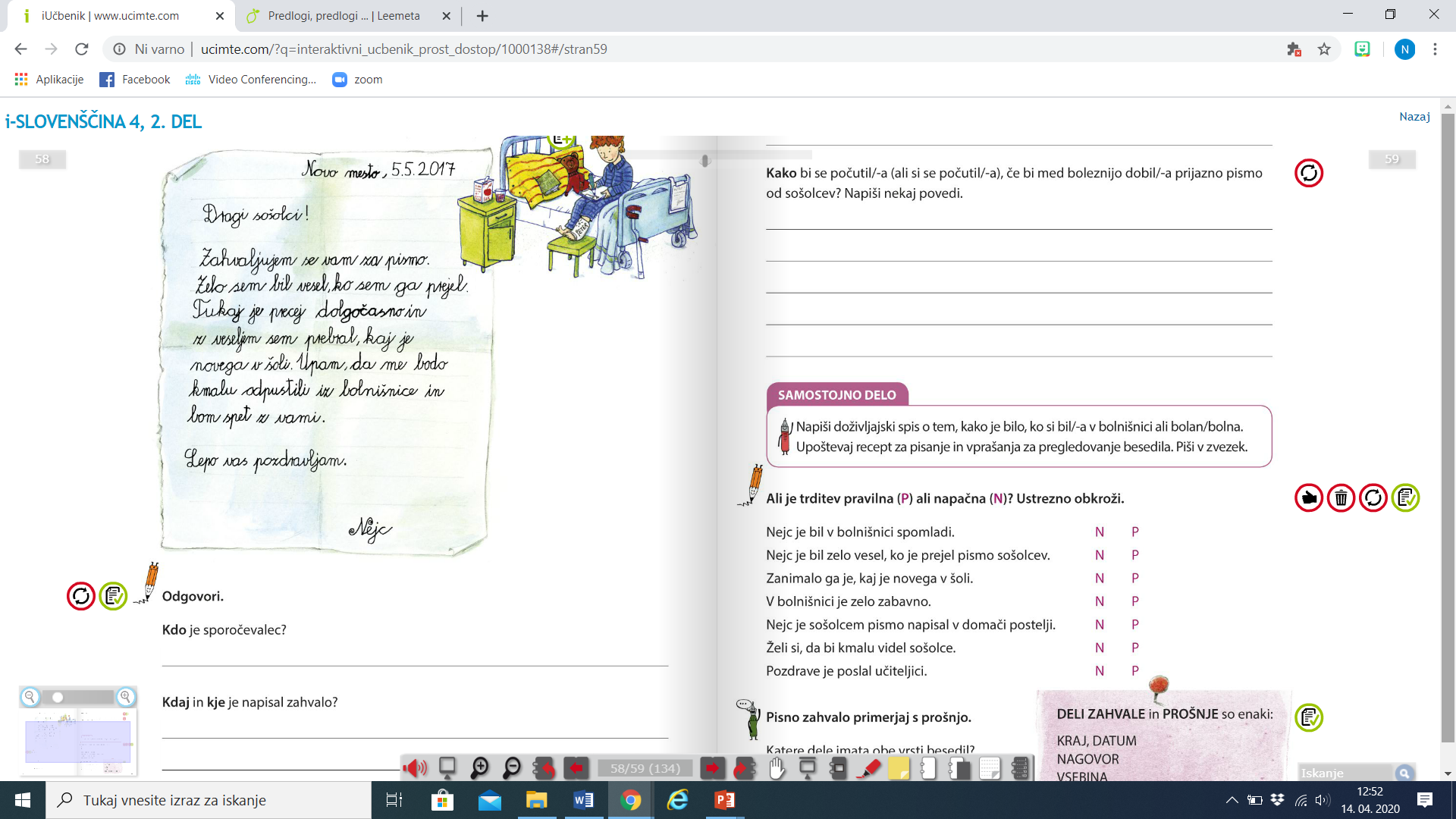 Odgovori na vprašanja.Kdo je sporočevalec?________________________________________________________________________ Kdaj in kje je napisal zahvalo?________________________________________________________________________ Za kaj se zahvaljuje?________________________________________________________________________ Kdo je naslovnik zahvale?________________________________________________________________________ Uredi dele zahvale, tako da bo pravilna in smiselna. Napiši jo v zvezek.(Če imaš možnost učni list natisniti, tale del zalepi v zvezek.)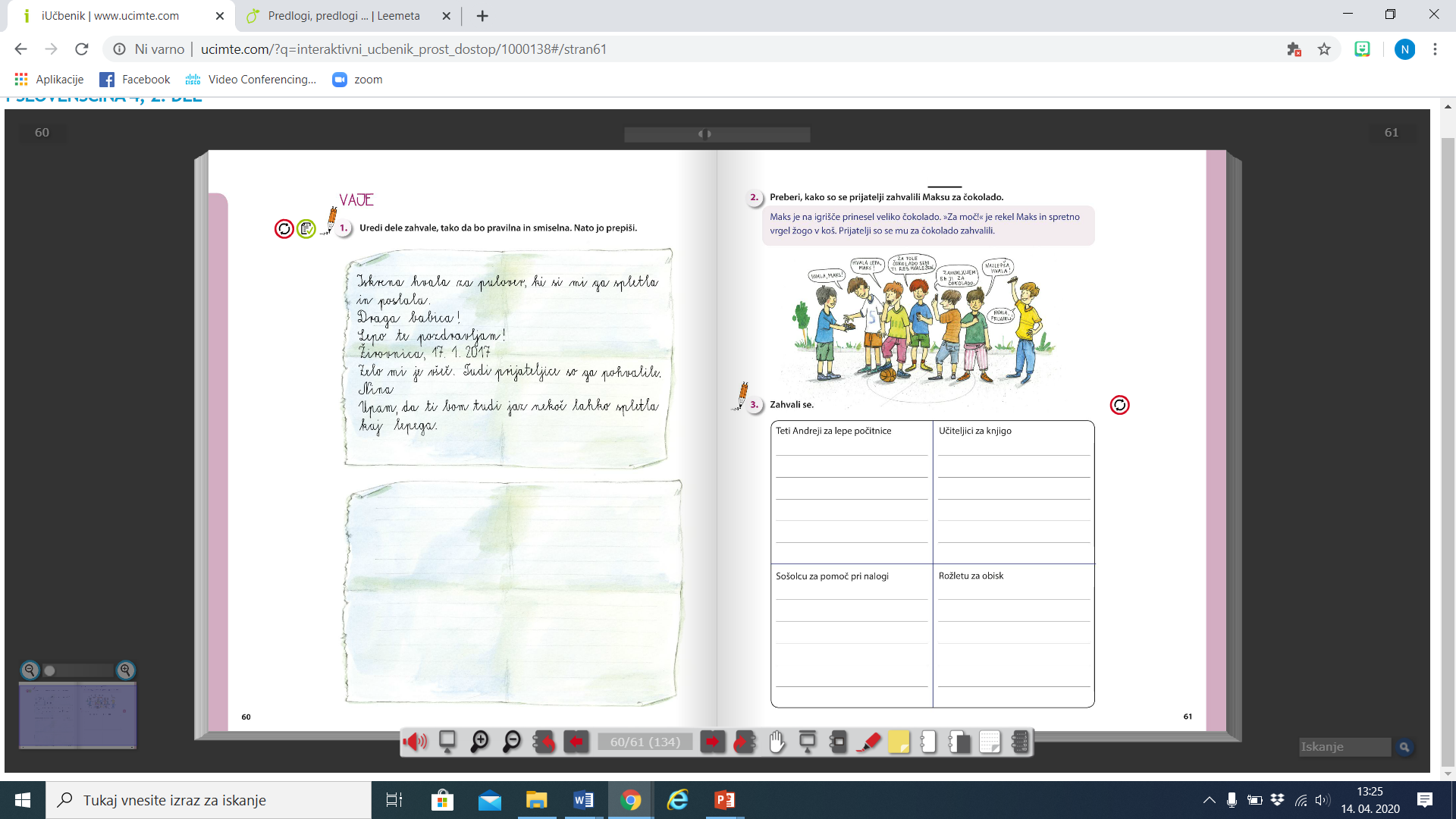 